Resoluciones #110 - #113Resoluciones #110 - #113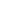 